  Приложение 1  к Положению о медали «За службу»                                                                        (пункт 7)Описаниемедали «За службу»Медаль «За службу» имеет форму правильного круга диаметром 32 мм. На лицевой стороне медали по окружности расположен венок из лавровых ветвей, переходящий в основании в архитектурный завиток. В центральной части медали помещено изображение «столпа Закона», наложенное на два перекрещенных свитка.На оборотной стороне медали надписи: в верхней части по окружности – «Министерство юстиции», в центре – «За службу» и цифра «XX» или «XV», или «X» (для медали «За службу» I, II, III степени соответственно), в нижней части по окружности – «Донецкой Народной Республики». Все изображения и надписи на медали рельефные.Лицевая и оборотная стороны медали по внешнему контуру имеют ранты. Медаль «За службу»  I степени изготавливается из латуни.Медаль «За службу»  II степени изготавливается из нейзильбера.Медаль «За службу»  III степени изготавливается из томпака.Медаль «За службу» при помощи ушка и кольца соединяется с пятиугольной колодкой, обтянутой шелковой муаровой лентой темно-зеленого цвета шириной 24 мм. Посередине ленты колодки медали «За службу» I степени три полоски: две желтые шириной 1 мм и одна фиолетовая шириной 2 мм. По краям ленты три полоски: две белые шириной 1,5 мм и одна темно-зеленая шириной 1 мм. Посередине ленты колодки медали «За службу» II степени пять полосок: три желтые шириной 1 мм и две фиолетовые шириной 2 мм. По краям ленты три полоски: две белые шириной 1,5 мм и одна темно-зеленая шириной 1 мм. Посередине ленты колодки медали «За службу» III степени семь полосок: четыре желтые шириной 1 мм и три фиолетовые шириной 2 мм. По краям ленты три полоски: две белые шириной 1,5 мм и одна темно-зеленая шириной 1 мм. Колодка с медалью при помощи булавки крепится к одежде.Продолжение приложения 1РисунокМедали «За службу»  I степени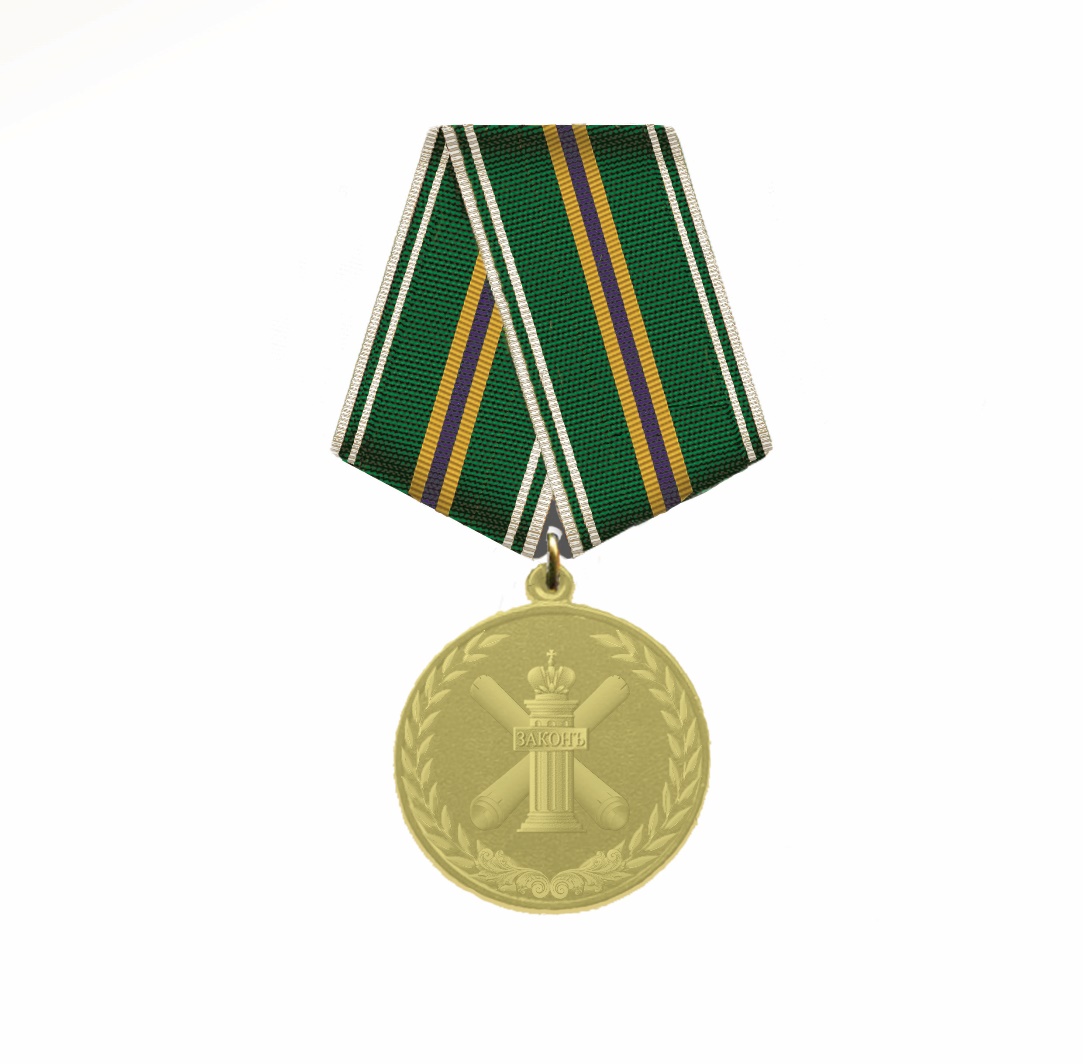 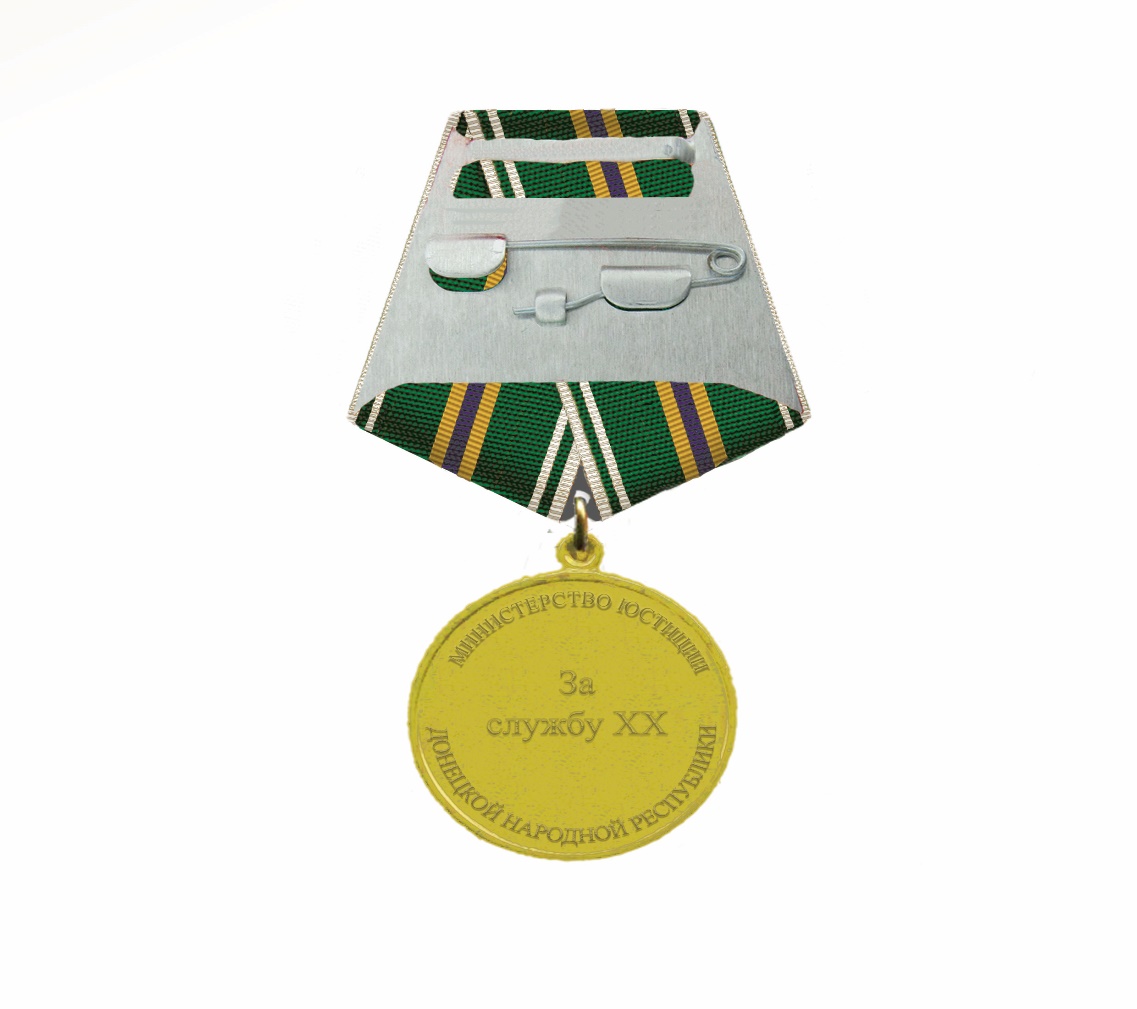 Продолжение приложения 1РисунокМедали «За службу»  II степени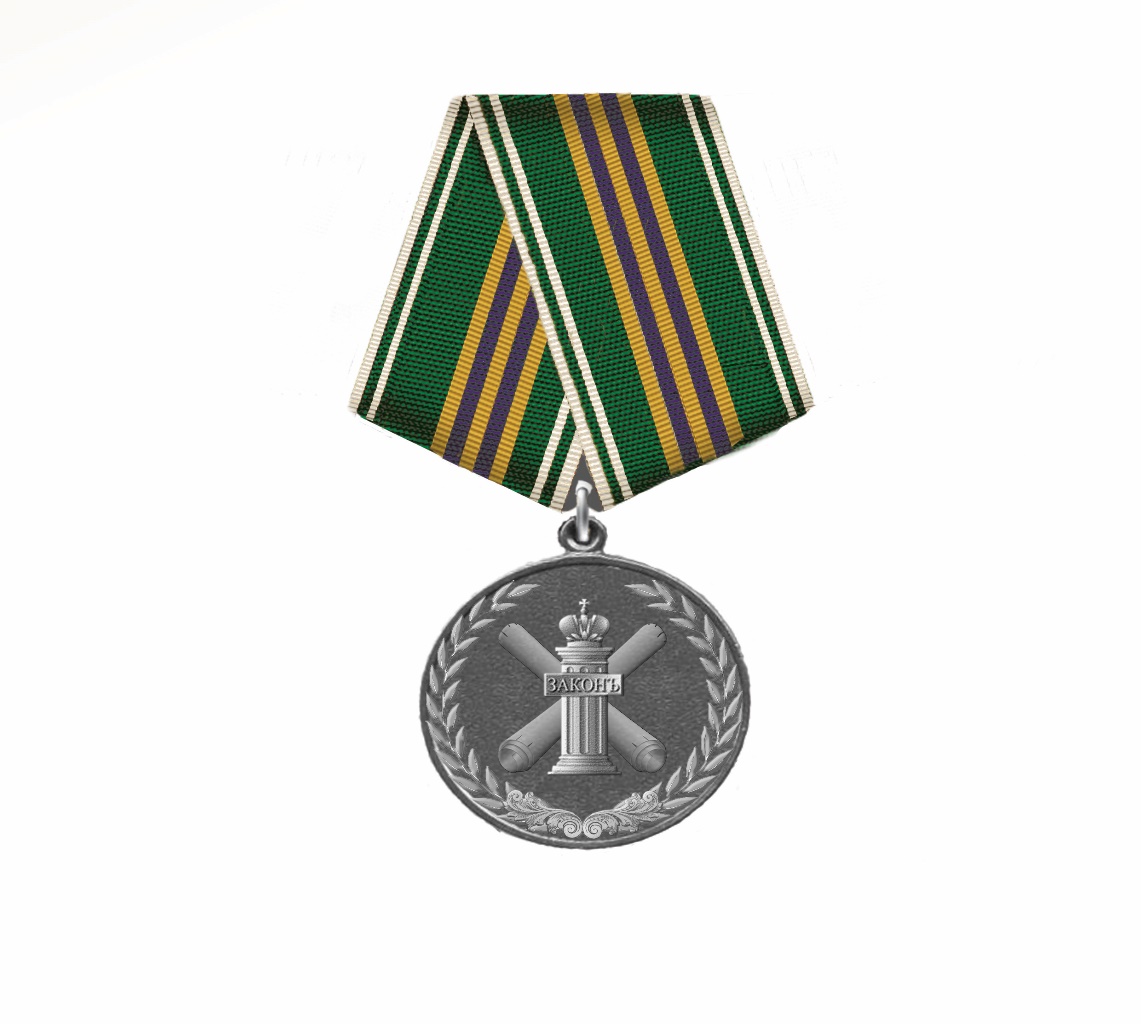 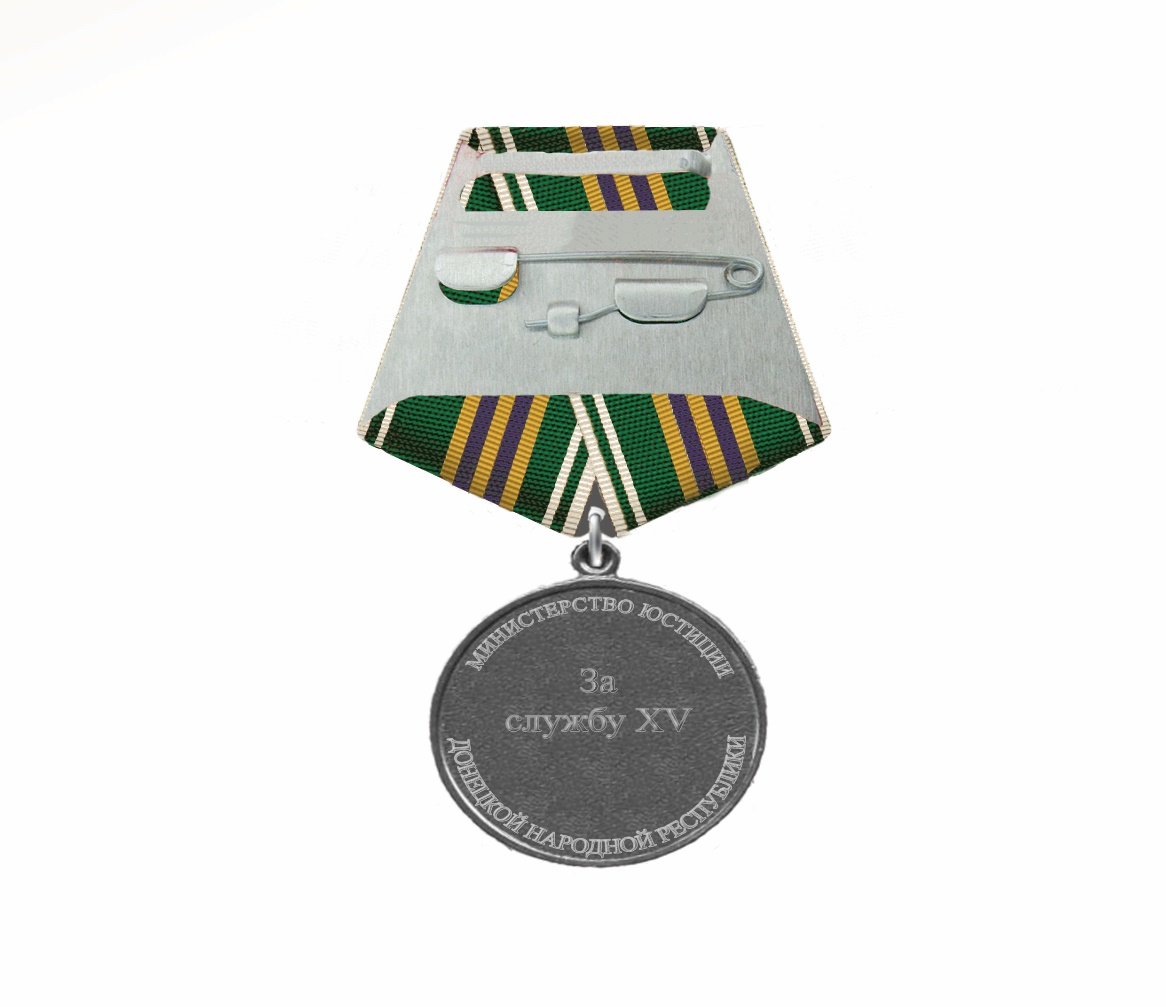 Продолжение приложения 1РисунокМедали «За службу»  III степени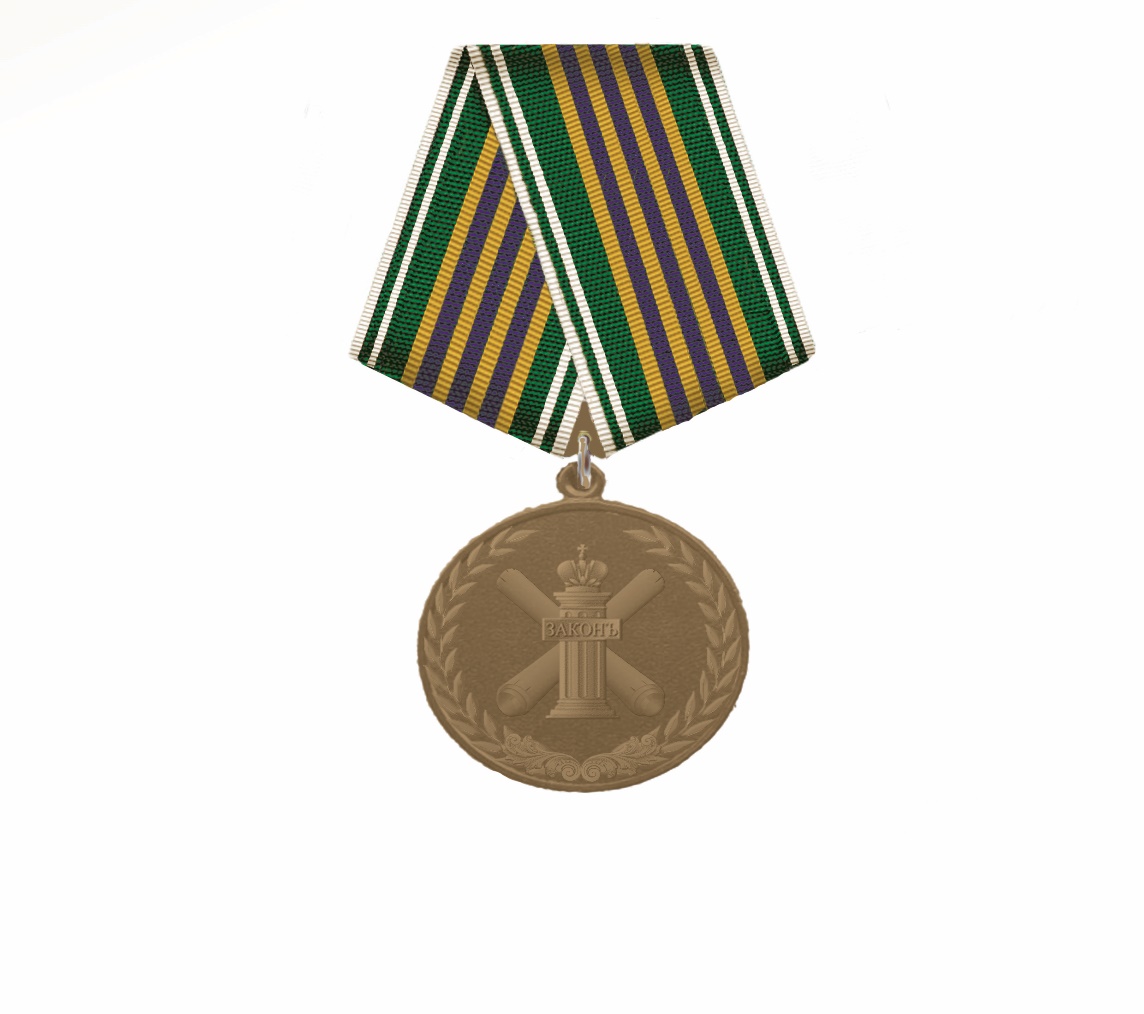 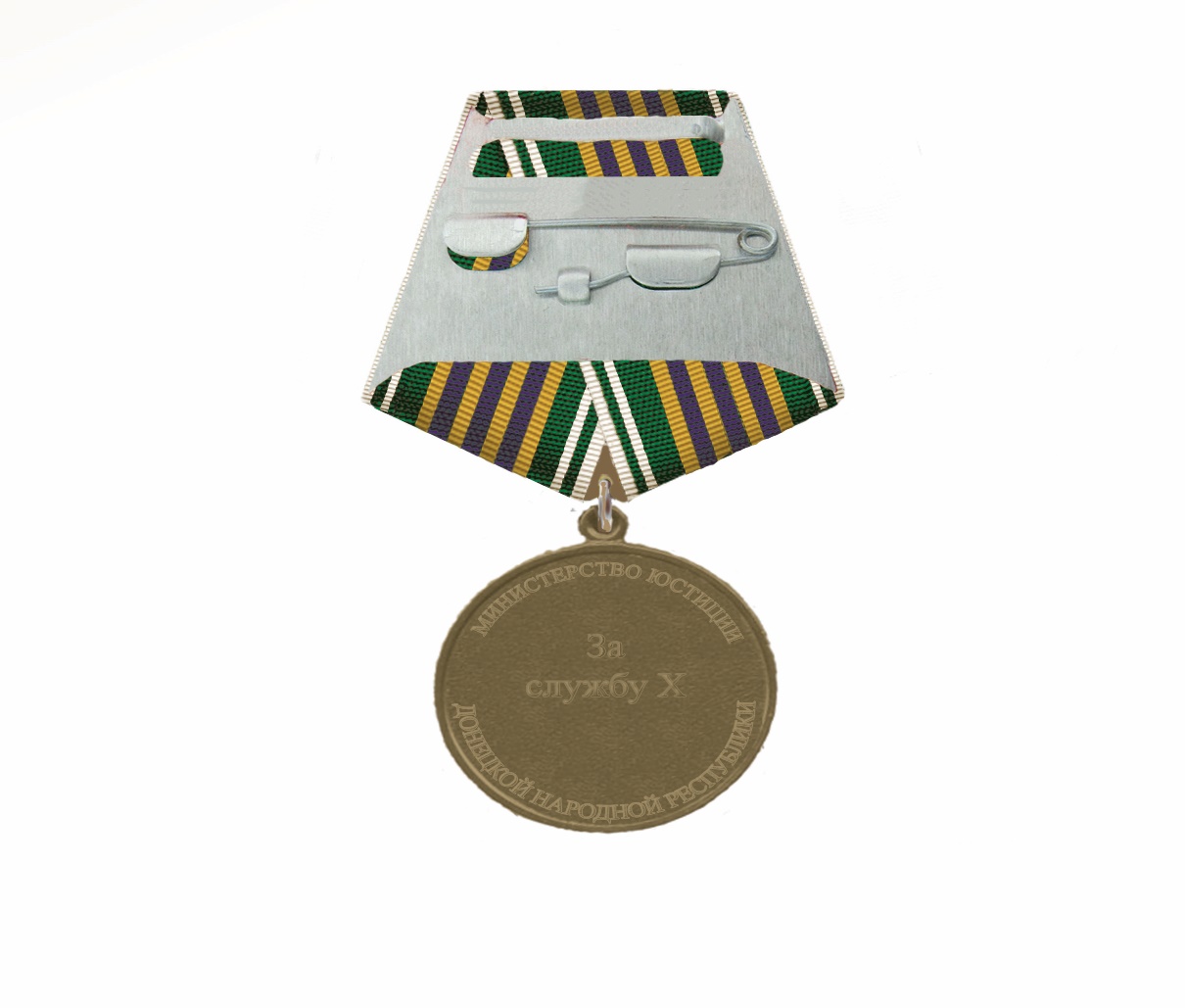 